ОБЩИЕ СВЕДЕНИЯ Учебная дисциплина «Технология процесса упаковочного производства» изучается в шестом семестре.Курсовая работа/Курсовой проект – не предусмотреныФорма промежуточной аттестации: экзаменМесто учебной дисциплины в структуре ОПОПУчебная дисциплина «Технология процесса упаковочного производства» относится к части программы, формируемой участниками образовательных отношений.Основой для освоения дисциплины являются результаты обучения по предшествующим дисциплинам и практикам:Основы полиграфии и материалы для полиграфического оформления упаковки;Материаловедение в полиграфическом и упаковочном производствахТехнологическое оборудование для производства упаковкиПроектная деятельностьТехнология и дизайн маркировки материалов для упаковкиУчебная практика. Ознакомительная практикаПроизводственная практика. Технологическая (проектно-технологическая) практикаРезультаты обучения по учебной дисциплине используются при изучении следующих дисциплин и прохождения практик:Утилизация, вторичная переработка материалов, биоразлагаемые упаковочные материалыУправление технологическими потокамиСистема автоматизированного проектирования упаковочного и полиграфического производстваПроектирование полиграфического и упаковочного производстваСовременные направления развития технологии производства полимерных упаковочных материаловТехнология производства тары и упаковкиПроизводственная практика. Научно-исследовательская работаПроизводственная практика. Преддипломная практикаРезультаты освоения учебной дисциплины в дальнейшем будут использованы при выполнении выпускной квалификационной работы. ЦЕЛИ И ПЛАНИРУЕМЫЕ РЕЗУЛЬТАТЫ ОБУЧЕНИЯ ПО ДИСЦИПЛИНЕ Целями изучения дисциплины «Технология процесса упаковочного производства» являются:формирование теоретических знаний и практических навыков создания дизайна упаковки, решения исследовательских задач и внедрения результатов исследований в технологиях полиграфического и упаковочного производства;формирование представлений о принципах функционирования предприятий упаковочного производства, о производственных процессах производств и их реализации, об истории развития производств, о характеристике упаковочной продукции, основных технологических процессах и применяемом оборудовании; освоение профессиональной терминологии в области упаковочного производства.формирование навыков научно-теоретического подхода к решению задач профессиональной направленности и практического их использования в дальнейшей профессиональной деятельности;формирование у обучающихся компетенций, установленных образовательной программой в соответствии с ФГОС ВО по данной дисциплине. Результатом обучения по учебной дисциплине является овладение обучающимися знаниями, умениями, навыками и опытом деятельности, характеризующими процесс формирования компетенций и обеспечивающими достижение планируемых результатов освоения учебной дисциплины.Формируемые компетенции, индикаторы достижения компетенций, соотнесённые с планируемыми результатами обучения по дисциплине:СТРУКТУРА И СОДЕРЖАНИЕ УЧЕБНОЙ ДИСЦИПЛИНЫОбщая трудоёмкость учебной дисциплины по учебному плану составляет:Структура учебной дисциплины для обучающихся по видам занятий (очная форма обучения)Структура учебной дисциплины для обучающихся по видам занятий (очно-заочная форма обучения) – отсутствует3.3 	Структура учебной дисциплины для обучающихся по видам занятий (заочная форма обучения) – отсутствует Структура учебной дисциплины для обучающихся по разделам и темам дисциплины: (очная форма обучения)Структура учебной дисциплины/модуля для обучающихся по разделам и темам дисциплины: (очно-заочная форма обучения) – отсутствуетСтруктура учебной дисциплины/модуля для обучающихся по разделам и темам дисциплины: (заочная форма обучения)- отсутствует Краткое содержание учебной дисциплины. Организация самостоятельной работы обучающихсяСамостоятельная работа студента – обязательная часть образовательного процесса, направленная на развитие готовности к профессиональному и личностному самообразованию, на проектирование дальнейшего образовательного маршрута и профессиональной карьеры.Самостоятельная работа обучающихся по дисциплине организована как совокупность аудиторных и внеаудиторных занятий и работ, обеспечивающих успешное освоение дисциплины. Аудиторная самостоятельная работа обучающихся по дисциплине выполняется на учебных занятиях под руководством преподавателя и по его заданию. Аудиторная самостоятельная работа обучающихся входит в общий объем времени, отведенного учебным планом на аудиторную работу, и регламентируется расписанием учебных занятий. Внеаудиторная самостоятельная работа обучающихся – планируемая учебная, научно-исследовательская, практическая работа обучающихся, выполняемая во внеаудиторное время по заданию и при методическом руководстве преподавателя, но без его непосредственного участия, расписанием учебных занятий не регламентируется.Внеаудиторная самостоятельная работа обучающихся включает в себя:подготовку к лекциям, практическим занятиям, экзамену;изучение учебных пособий, рекомендованного видеоматериала;изучение теоретического и практического материала по рекомендованным источникам;подготовка к собеседованиям;подготовка к промежуточной аттестации в течение семестра;Самостоятельная работа обучающихся с участием преподавателя в форме иной контактной работы предусматривает групповую и (или) индивидуальную работу с обучающимися и включает в себя:проведение индивидуальных и групповых консультаций по отдельным темам/разделам дисциплины;проведение консультаций перед экзаменом; Применение электронного обучения, дистанционных образовательных технологийРеализация программы учебной дисциплины с применением электронного обучения и дистанционных образовательных технологий регламентируется действующими локальными актами университета.Учебная деятельность частично проводится на онлайн-платформе за счет применения учебно-методических электронных образовательных ресурсов:РЕЗУЛЬТАТЫ ОБУЧЕНИЯ ПО ДИСЦИПЛИНЕ, КРИТЕРИИ ОЦЕНКИ УРОВНЯ СФОРМИРОВАННОСТИ КОМПЕТЕНЦИЙ, СИСТЕМА И ШКАЛА ОЦЕНИВАНИЯСоотнесение планируемых результатов обучения с уровнями сформированности компетенций.ОЦЕНОЧНЫЕ СРЕДСТВА ДЛЯ ТЕКУЩЕГО КОНТРОЛЯ УСПЕВАЕМОСТИ И ПРОМЕЖУТОЧНОЙ АТТЕСТАЦИИ, ВКЛЮЧАЯ САМОСТОЯТЕЛЬНУЮ РАБОТУ ОБУЧАЮЩИХСЯПри проведении контроля самостоятельной работы обучающихся, текущего контроля и промежуточной аттестации по учебной дисциплине «Технология процесса упаковочного производства» проверяется уровень сформированности у обучающихся компетенций и запланированных результатов обучения по дисциплине, указанных в разделе 2 настоящей программы.Формы текущего контроля успеваемости, примеры типовых заданий: Критерии, шкалы оценивания текущего контроля успеваемости:Промежуточная аттестация:Критерии, шкалы оценивания промежуточной аттестации учебной дисциплины:Примерные темы курсовой работы/курсового проекта: Курсовой проект не предусмотренКритерии, шкалы оценивания курсовой работы/курсового проекта; Курсовой проект не предусмотренСистема оценивания результатов текущего контроля и промежуточной аттестации.Оценка по дисциплине выставляется обучающемуся с учётом результатов текущей и промежуточной аттестации.ОБРАЗОВАТЕЛЬНЫЕ ТЕХНОЛОГИИРеализация программы предусматривает использование в процессе обучения следующих образовательных технологий:проблемная лекция;поиск и обработка информации с использованием сети Интернет;применение электронного обучения;использование на лекционных занятиях видеоматериалов и наглядных пособий;самостоятельная работа в системе компьютерного тестирования;обучение в сотрудничестве (командная, групповая работа);ПРАКТИЧЕСКАЯ ПОДГОТОВКАПрактическая подготовка в рамках учебной дисциплины реализуется при проведении практических занятий, предусматривающих участие обучающихся в выполнении отдельных элементов, связанных с будущей профессиональной деятельностью. Проводятся отдельные занятия лекционного типа, которые предусматривают передачу учебной информации обучающимся, которая необходима для последующего выполнения практической работыОРГАНИЗАЦИЯ ОБРАЗОВАТЕЛЬНОГО ПРОЦЕССА ДЛЯ ЛИЦ С ОГРАНИЧЕННЫМИ ВОЗМОЖНОСТЯМИ ЗДОРОВЬЯПри обучении лиц с ограниченными возможностями здоровья и инвалидов используются подходы, способствующие созданию безбарьерной образовательной среды: технологии дифференциации и индивидуального обучения, применение соответствующих методик по работе с инвалидами, использование средств дистанционного общения, проведение дополнительных индивидуальных консультаций по изучаемым теоретическим вопросам и практическим занятиям, оказание помощи при подготовке к промежуточной аттестации.При необходимости рабочая программа дисциплины может быть адаптирована для обеспечения образовательного процесса лицам с ограниченными возможностями здоровья, в том числе для дистанционного обучения.Учебные и контрольно-измерительные материалы представляются в формах, доступных для изучения студентами с особыми образовательными потребностями с учетом нозологических групп инвалидов:Для подготовки к ответу на практическом занятии, студентам с ограниченными возможностями здоровья среднее время увеличивается по сравнению со средним временем подготовки обычного студента.Для студентов с инвалидностью или с ограниченными возможностями здоровья форма проведения текущей и промежуточной аттестации устанавливается с учетом индивидуальных психофизических особенностей (устно, письменно на бумаге, письменно на компьютере, в форме тестирования и т.п.). Промежуточная аттестация по дисциплине может проводиться в несколько этапов в форме рубежного контроля по завершению изучения отдельных тем дисциплины. При необходимости студенту предоставляется дополнительное время для подготовки ответа на зачете или экзамене.Для осуществления процедур текущего контроля успеваемости и промежуточной аттестации, обучающихся создаются, при необходимости, фонды оценочных средств, адаптированные для лиц с ограниченными возможностями здоровья и позволяющие оценить достижение ими запланированных в основной образовательной программе результатов обучения и уровень сформированности всех компетенций, заявленных в образовательной программе.МАТЕРИАЛЬНО-ТЕХНИЧЕСКОЕ ОБЕСПЕЧЕНИЕ ДИСЦИПЛИНЫ Материально-техническое обеспечение дисциплины при обучении с использованием традиционных технологий обучения.Материально-техническое обеспечение учебной дисциплины при обучении с использованием электронного обучения и дистанционных образовательных технологий.Технологическое обеспечение реализации программы осуществляется с использованием элементов электронной информационно-образовательной среды университета.УЧЕБНО-МЕТОДИЧЕСКОЕ И ИНФОРМАЦИОННОЕ ОБЕСПЕЧЕНИЕ УЧЕБНОЙ ДИСЦИПЛИНЫИНФОРМАЦИОННОЕ ОБЕСПЕЧЕНИЕ УЧЕБНОГО ПРОЦЕССАРесурсы электронной библиотеки, информационно-справочные системы и профессиональные базы данных:Перечень программного обеспечения Перечень используемого программного обеспечения с реквизитами подтверждающих документов составляется в соответствии с Приложением № 2 к ОПОП ВО.ЛИСТ УЧЕТА ОБНОВЛЕНИЙ РАБОЧЕЙ ПРОГРАММЫ УЧЕБНОЙ ДИСЦИПЛИНЫВ рабочую программу учебной дисциплины внесены изменения/обновления и утверждены на заседании кафедры:Министерство науки и высшего образования Российской ФедерацииМинистерство науки и высшего образования Российской ФедерацииФедеральное государственное бюджетное образовательное учреждениеФедеральное государственное бюджетное образовательное учреждениевысшего образованиявысшего образования«Российский государственный университет им. А.Н. Косыгина«Российский государственный университет им. А.Н. Косыгина(Технологии. Дизайн. Искусство)»(Технологии. Дизайн. Искусство)»Институт Химических технологий и промышленной экологииКафедра Химии и технологии полимерных материалов и нанокомпозитовРАБОЧАЯ ПРОГРАММАУЧЕБНОЙ ДИСЦИПЛИНЫРАБОЧАЯ ПРОГРАММАУЧЕБНОЙ ДИСЦИПЛИНЫРАБОЧАЯ ПРОГРАММАУЧЕБНОЙ ДИСЦИПЛИНЫТехнология процесса упаковочного производстваТехнология процесса упаковочного производстваТехнология процесса упаковочного производстваУровень образования бакалавриатбакалавриатНаправление подготовкиКод29.03.03Технология полиграфического и упаковочного производстваНаправленность (профиль)Технология и дизайн упаковочного производства Технология и дизайн упаковочного производства Срок освоения образовательной программы по очной форме обучения4 года4 годаФорма обученияочнаяочнаяРабочая программа учебной дисциплины «Технология процесса упаковочного производства» основной профессиональной образовательной программы высшего образования, рассмотрена и одобрена на заседании кафедры, протокол № 11 от 22.06.2021 гРабочая программа учебной дисциплины «Технология процесса упаковочного производства» основной профессиональной образовательной программы высшего образования, рассмотрена и одобрена на заседании кафедры, протокол № 11 от 22.06.2021 гРабочая программа учебной дисциплины «Технология процесса упаковочного производства» основной профессиональной образовательной программы высшего образования, рассмотрена и одобрена на заседании кафедры, протокол № 11 от 22.06.2021 гРабочая программа учебной дисциплины «Технология процесса упаковочного производства» основной профессиональной образовательной программы высшего образования, рассмотрена и одобрена на заседании кафедры, протокол № 11 от 22.06.2021 гРазработчик рабочей программы учебной дисциплины:Разработчик рабочей программы учебной дисциплины:Разработчик рабочей программы учебной дисциплины:Разработчик рабочей программы учебной дисциплины:Доцент                    Н.В.Черноусова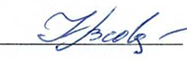                     Н.В.ЧерноусоваЗаведующая кафедрой:Заведующая кафедрой:          Н.Р.Кильдеева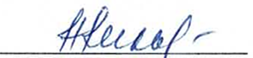 Код и наименование компетенцииКод и наименование индикаторадостижения компетенцииПланируемые результаты обучения по дисциплинеУК-1Способен осуществлять поиск, критический анализ и синтез информации, применять системный подход для решения поставленных задачИД-УК-1.3Планирование возможных вариантов решения поставленной задачи, оценка их достоинств и недостатков, определение связи между ними и ожидаемых результатов их решения;использует различные методики поиска, сбора и обработки информации;осуществляет критический анализ и синтез информации, полученной из разных источников;оценивает результаты решения поставленной задачиПК-2Способен участвовать в подготовке исходных данных и в разработке и проектировании технологических процессов, технологических линий, комплексов для выпуска печатной и упаковочной продукции, оказание услуг в смежных областях, а также в работе по технико-экономическому обоснованию проектных решений   ИД-ПК-2.1Анализ существующих технологических процессов и производств по выпуску упаковочной и полиграфической продукции с точки зрения эффективности проектных решенийиспользует знания об особенностях производства упаковки в нашей стране и за рубежом для выбора рациональных технологических решений в зависимости от поставленных целей и задач; сравнивает различные варианты технологических решений для производства упаковочных материалов и оценивает перспективность использования каждого из них;оценивает различные технологические режимы, возможные при получении данного вида упаковочного материала с учетом экономических показателей эффективности процесса и использования перспективных видов сырья и полуфабрикатовПК-3Способен анализировать причины, вызывающие снижение качества продукции на всех стадиях производственного процесса, выявлять причины возникновения дефектов, разрабатывать планы мероприятий по их устранению. ИД-ПК-3.1Анализ видов брака, вызывающих ухудшение качественных и количественных показателей продукции на всех стадиях производства продукцииИД-ПК-3.2	Выявление причин возникновения брака, вызывающих ухудшение качественных и количественных показателей продукции на стадии производства продукцииИД-ПК-3.3Разработка корректирующих действий по устранению технологических нарушений, вызывающих ухудшение качественных и количественных показателей продукции на стадии производства продукциипредсказывает особенности механического и эксплуатационного поведения различных полиграфических и упаковочных материалов, в зависимости от их строения, структуры и составаосуществляет входной контроль свойств сырья для материалов и показателей качества готовой продукции владеет навыками выбора необходимого для производства оборудования в соответствии с видом материала;идентифицирует блок-схемы и технологические схемы производств материалов и владеет навыками их проектирования и построения; выполняет расчеты сырья, материалов, рецептов, основного и вспомогательного технологического оборудования при производстве материалов; называет критерии эффективности работы технологических линий производства упаковочных материалов, объясняет возможные варианты и виды технологических неполадоквыявляет брак и причины его возникновения при производстве х материалов и определяет пути их устранения.определяет важнейшие показатели качества готовой продукции и корректирует технологический процесс с целью улучшения свойств выпускаемой продукциидает свою оценку методам технического контроля продукции с целью выявления и устранения недостатков в технологическом процессе при производстве полиграфической и упаковочной продукции на первичном подразделенииПК-4Способен осуществлять выбор упаковочных и полиграфических материалов с учетом функций продукта и технологических задачИД-ПК-4.1Анализ свойств существующих видов упаковочных и полиграфических материалов в зависимости от технологии получения и вида материалаИД-ПК-4.2Соотнесение свойств материала со свойствами упаковываемой продукции и технологическими особенностями получения печатной продукции и упаковочной продукцииИД-ПК-4.3использует полученные знания относительно требований к материалам и способам упаковывания для реализации и корректирования технологического процесса с применением технических и программных средствоценивает качество используемых в производстве сырья и полуфабрикатов, а также готовой продукции, сравнивает возможные варианты использования в производстве различных материалов для обеспечения функционирования первичных производственных участков на предприятиях полиграфического и упаковочного профилей по очной форме обучения – 3з.е.108час.Структура и объем дисциплиныСтруктура и объем дисциплиныСтруктура и объем дисциплиныСтруктура и объем дисциплиныСтруктура и объем дисциплиныСтруктура и объем дисциплиныСтруктура и объем дисциплиныСтруктура и объем дисциплиныСтруктура и объем дисциплиныСтруктура и объем дисциплиныОбъем дисциплины по семестрамформа промежуточной аттестациивсего, часКонтактная аудиторная работа, часКонтактная аудиторная работа, часКонтактная аудиторная работа, часКонтактная аудиторная работа, часСамостоятельная работа обучающегося, часСамостоятельная работа обучающегося, часСамостоятельная работа обучающегося, часОбъем дисциплины по семестрамформа промежуточной аттестациивсего, часлекции, часпрактические занятия, часлабораторные занятия, часпрактическая подготовка, часкурсовая работа/курсовой проектсамостоятельная работа обучающегося, часпромежуточная аттестация, час6 семестрэкзамен1083618-2727Всего:1083618--2727 Планируемые (контролируемые) результаты освоения: коды формируемых компетенций и индикаторов достижения компетенцийНаименование разделов, тем;форма промежуточной аттестацииВиды учебной работыВиды учебной работыВиды учебной работыВиды учебной работыСамостоятельная работа, часВиды и формы контрольных мероприятий, обеспечивающие по совокупности текущий контроль успеваемости;формы промежуточного контроля успеваемости Планируемые (контролируемые) результаты освоения: коды формируемых компетенций и индикаторов достижения компетенцийНаименование разделов, тем;форма промежуточной аттестацииКонтактная работаКонтактная работаКонтактная работаКонтактная работаСамостоятельная работа, часВиды и формы контрольных мероприятий, обеспечивающие по совокупности текущий контроль успеваемости;формы промежуточного контроля успеваемости Планируемые (контролируемые) результаты освоения: коды формируемых компетенций и индикаторов достижения компетенцийНаименование разделов, тем;форма промежуточной аттестацииЛекции, часПрактические занятия, часЛабораторные работы, часПрактическая подготовка, часСамостоятельная работа, часВиды и формы контрольных мероприятий, обеспечивающие по совокупности текущий контроль успеваемости;формы промежуточного контроля успеваемостиШестой семестрШестой семестрШестой семестрШестой семестрШестой семестрШестой семестрШестой семестрУК-3: ИД-УК-1.3ПК-2: ИД-ПК-2.1; ПК-3: ИД-ПК-3.1; ИД-ПК-3.2; ИД-ПК-3.3ПК-4: ИД-ПК-4.1; ИД-ПК-4.2; ИД-ПК-4.3Раздел I.   Основные понятия и определения процесса упаковывания. Упаковка как процесс.6224Формы текущего контроля по разделу I:Собеседование УК-3: ИД-УК-1.3ПК-2: ИД-ПК-2.1; ПК-3: ИД-ПК-3.1; ИД-ПК-3.2; ИД-ПК-3.3ПК-4: ИД-ПК-4.1; ИД-ПК-4.2; ИД-ПК-4.3Тема 1. Упаковывание. Упаковываемые продукты. Упаковка продуктов. Функции упаковки.2Формы текущего контроля по разделу I:Собеседование УК-3: ИД-УК-1.3ПК-2: ИД-ПК-2.1; ПК-3: ИД-ПК-3.1; ИД-ПК-3.2; ИД-ПК-3.3ПК-4: ИД-ПК-4.1; ИД-ПК-4.2; ИД-ПК-4.3Тема 1.2    Система показателей, характеризующих процесс.  Рассеяние показателей процесса. Методические основы изучения процесса.2Формы текущего контроля по разделу I:Собеседование УК-3: ИД-УК-1.3ПК-2: ИД-ПК-2.1; ПК-3: ИД-ПК-3.1; ИД-ПК-3.2; ИД-ПК-3.3ПК-4: ИД-ПК-4.1; ИД-ПК-4.2; ИД-ПК-4.3Тема 1.3.  Модуль продолжительности процесса.  Методические основы изучения процесса2Формы текущего контроля по разделу I:Собеседование УК-3: ИД-УК-1.3ПК-2: ИД-ПК-2.1; ПК-3: ИД-ПК-3.1; ИД-ПК-3.2; ИД-ПК-3.3ПК-4: ИД-ПК-4.1; ИД-ПК-4.2; ИД-ПК-4.3Практическое занятие № 1.Функции упаковки21Формы текущего контроля по разделу I:Собеседование УК-3: ИД-УК-1.3ПК-2: ИД-ПК-2.1; ПК-3: ИД-ПК-3.1; ИД-ПК-3.2; ИД-ПК-3.3ПК-4: ИД-ПК-4.1; ИД-ПК-4.2; ИД-ПК-4.3Раздел II. Упаковочный процесс и его характеристики4226Формы текущего контроля по разделу II Собеседование УК-3: ИД-УК-1.3ПК-2: ИД-ПК-2.1; ПК-3: ИД-ПК-3.1; ИД-ПК-3.2; ИД-ПК-3.3ПК-4: ИД-ПК-4.1; ИД-ПК-4.2; ИД-ПК-4.3Тема 2.1   Определение понятия “упаковочный процесс” и его структура.  Предмет производства, предмет потребления.2Формы текущего контроля по разделу II Собеседование УК-3: ИД-УК-1.3ПК-2: ИД-ПК-2.1; ПК-3: ИД-ПК-3.1; ИД-ПК-3.2; ИД-ПК-3.3ПК-4: ИД-ПК-4.1; ИД-ПК-4.2; ИД-ПК-4.3Тема 2.2.    Производственный и технологический процесс упаковки. Качество процесса упаковки. Производительность  процесса упаковки и  технологичность предмета упаковки2Формы текущего контроля по разделу II Собеседование УК-3: ИД-УК-1.3ПК-2: ИД-ПК-2.1; ПК-3: ИД-ПК-3.1; ИД-ПК-3.2; ИД-ПК-3.3ПК-4: ИД-ПК-4.1; ИД-ПК-4.2; ИД-ПК-4.3Практическое занятие № 221Формы текущего контроля по разделу II Собеседование УК-3: ИД-УК-1.3ПК-2: ИД-ПК-2.1; ПК-3: ИД-ПК-3.1; ИД-ПК-3.2; ИД-ПК-3.3ПК-4: ИД-ПК-4.1; ИД-ПК-4.2; ИД-ПК-4.3Раздел III. Основы теории упаковочного процесса6436Формы текущего контроля по разделу III Собеседование УК-3: ИД-УК-1.3ПК-2: ИД-ПК-2.1; ПК-3: ИД-ПК-3.1; ИД-ПК-3.2; ИД-ПК-3.3ПК-4: ИД-ПК-4.1; ИД-ПК-4.2; ИД-ПК-4.3Тема 3.1.  Упаковка как процесс взаимодействия трех материальных потоков. Геометрическая структура элементов взаимодействия.2Формы текущего контроля по разделу III Собеседование УК-3: ИД-УК-1.3ПК-2: ИД-ПК-2.1; ПК-3: ИД-ПК-3.1; ИД-ПК-3.2; ИД-ПК-3.3ПК-4: ИД-ПК-4.1; ИД-ПК-4.2; ИД-ПК-4.3Тема 3.2   Теория базирования.   Геометрическое и силовое замыкание.  Смена баз.  2Формы текущего контроля по разделу III Собеседование УК-3: ИД-УК-1.3ПК-2: ИД-ПК-2.1; ПК-3: ИД-ПК-3.1; ИД-ПК-3.2; ИД-ПК-3.3ПК-4: ИД-ПК-4.1; ИД-ПК-4.2; ИД-ПК-4.3Тема 3.3  Размерный анализ пространственных взаимодействий и методы обеспечения их точности2Формы текущего контроля по разделу III Собеседование УК-3: ИД-УК-1.3ПК-2: ИД-ПК-2.1; ПК-3: ИД-ПК-3.1; ИД-ПК-3.2; ИД-ПК-3.3ПК-4: ИД-ПК-4.1; ИД-ПК-4.2; ИД-ПК-4.3Практическое занятие № 321Формы текущего контроля по разделу III Собеседование УК-3: ИД-УК-1.3ПК-2: ИД-ПК-2.1; ПК-3: ИД-ПК-3.1; ИД-ПК-3.2; ИД-ПК-3.3ПК-4: ИД-ПК-4.1; ИД-ПК-4.2; ИД-ПК-4.3Практическое занятие № 421Формы текущего контроля по разделу III Собеседование УК-3: ИД-УК-1.3ПК-2: ИД-ПК-2.1; ПК-3: ИД-ПК-3.1; ИД-ПК-3.2; ИД-ПК-3.3ПК-4: ИД-ПК-4.1; ИД-ПК-4.2; ИД-ПК-4.3Раздел IV.  Создание упаковочных процессов с заданными свойствами6426Формы текущего контроля по разделу IV.Собеседование, УК-3: ИД-УК-1.3ПК-2: ИД-ПК-2.1; ПК-3: ИД-ПК-3.1; ИД-ПК-3.2; ИД-ПК-3.3ПК-4: ИД-ПК-4.1; ИД-ПК-4.2; ИД-ПК-4.3Тема 4.1.  Общие положения о построении процессов с заданными свойствами. Организационные формы процесса упаковки2Формы текущего контроля по разделу IV.Собеседование, УК-3: ИД-УК-1.3ПК-2: ИД-ПК-2.1; ПК-3: ИД-ПК-3.1; ИД-ПК-3.2; ИД-ПК-3.3ПК-4: ИД-ПК-4.1; ИД-ПК-4.2; ИД-ПК-4.3Тема 4.2.   Система критериев и ограничений, оптимизация процессов упаковки. Принцип интеграции и дифференциации процессов.  Номенклатура элементов упаковочного процесса.2Формы текущего контроля по разделу IV.Собеседование, УК-3: ИД-УК-1.3ПК-2: ИД-ПК-2.1; ПК-3: ИД-ПК-3.1; ИД-ПК-3.2; ИД-ПК-3.3ПК-4: ИД-ПК-4.1; ИД-ПК-4.2; ИД-ПК-4.3Тема 4.3.  Управление процессом производства.  Механизация и автоматизация производства.  Безотходная технология и экология производства.2Формы текущего контроля по разделу IV.Собеседование, УК-3: ИД-УК-1.3ПК-2: ИД-ПК-2.1; ПК-3: ИД-ПК-3.1; ИД-ПК-3.2; ИД-ПК-3.3ПК-4: ИД-ПК-4.1; ИД-ПК-4.2; ИД-ПК-4.3Практическое занятие № 521Формы текущего контроля по разделу IV.Собеседование, УК-3: ИД-УК-1.3ПК-2: ИД-ПК-2.1; ПК-3: ИД-ПК-3.1; ИД-ПК-3.2; ИД-ПК-3.3ПК-4: ИД-ПК-4.1; ИД-ПК-4.2; ИД-ПК-4.3Практическое занятие № 6.21Формы текущего контроля по разделу IV.Собеседование, УК-3: ИД-УК-1.3ПК-2: ИД-ПК-2.1; ПК-3: ИД-ПК-3.1; ИД-ПК-3.2; ИД-ПК-3.3ПК-4: ИД-ПК-4.1; ИД-ПК-4.2; ИД-ПК-4.3Раздел V.  Основы проектирования упаковочных производств     1465Формы текущего контроля по разделу IV.Собеседование,УК-3: ИД-УК-1.3ПК-2: ИД-ПК-2.1; ПК-3: ИД-ПК-3.1; ИД-ПК-3.2; ИД-ПК-3.3ПК-4: ИД-ПК-4.1; ИД-ПК-4.2; ИД-ПК-4.3Тема 5.1.  Упаковочные производства (системы). Общие понятия.  Общие понятия по проектированию упаковочных производств. Основные этапы жизненного цикла упаковки2Формы текущего контроля по разделу IV.Собеседование,УК-3: ИД-УК-1.3ПК-2: ИД-ПК-2.1; ПК-3: ИД-ПК-3.1; ИД-ПК-3.2; ИД-ПК-3.3ПК-4: ИД-ПК-4.1; ИД-ПК-4.2; ИД-ПК-4.3Тема 5.2. Технические требования к упаковке. Проектирование конструкции упаковки. Маркетинговые исследования. Разработка технического задания. Разработка технического проекта. Разработка рабочей конструкторской документации.2Формы текущего контроля по разделу IV.Собеседование,УК-3: ИД-УК-1.3ПК-2: ИД-ПК-2.1; ПК-3: ИД-ПК-3.1; ИД-ПК-3.2; ИД-ПК-3.3ПК-4: ИД-ПК-4.1; ИД-ПК-4.2; ИД-ПК-4.3Тема 5.3.  Проектирование технологии производства упаковки. 4Формы текущего контроля по разделу IV.Собеседование,УК-3: ИД-УК-1.3ПК-2: ИД-ПК-2.1; ПК-3: ИД-ПК-3.1; ИД-ПК-3.2; ИД-ПК-3.3ПК-4: ИД-ПК-4.1; ИД-ПК-4.2; ИД-ПК-4.3Тема 5.4.  Проектирование технологии упаковывания продукции. Фасование жидкой продукции. Фасование твердой продукции. 4Формы текущего контроля по разделу IV.Собеседование,УК-3: ИД-УК-1.3ПК-2: ИД-ПК-2.1; ПК-3: ИД-ПК-3.1; ИД-ПК-3.2; ИД-ПК-3.3ПК-4: ИД-ПК-4.1; ИД-ПК-4.2; ИД-ПК-4.3Тема 5.5. Проектирование процесса формирования транспортной единицы.2Формы текущего контроля по разделу IV.Собеседование,Практическое занятие № 721Практическое занятие № 821Практическое занятие № 921Экзаменхх27Опрос по экзаменационным билетамИТОГО за шестой семестр3618927+27№ ппНаименование раздела и темы дисциплиныСодержание раздела (темы)Раздел IОсновные понятия и определения процесса упаковывания. Упаковка как процесс.Основные понятия и определения процесса упаковывания. Упаковка как процесс.Тема 1.1Упаковывание. Упаковываемые продукты. Упаковка продуктов. Функции упаковки.Функция рационализации. Дозирующая функция. Защитная функция. Транспортная функция. Функция хранения. Функция маркетинга. Нормативно – законодательная функция. Экологическая функция. Информационная функция. Эксплуатационная функция. Тема 1.2Система показателей, характеризующих процесс.  Рассеяние показателей процесса. Методические основы изучения процесса.Определение понятия «процесс», «структура», «взаимодействие». Показатели процесса: качественные, количественные, временные. Система внешних показателей. Система внутренних показателей. Пространственные связи. Временные связи. Рассеяние показателей процесса.Тема 1.3Модуль продолжительности процесса. Методические основы изучения процессаМодуль продолжительности. Разбивка на  микромодульные, мезомодульные, макромодульные и мегамодульные процессы. Методические особенности исследований процессов с разными модулями продолжительности. Раздел IIУпаковочный процесс и его характеристикиУпаковочный процесс и его характеристикиТема 2.1Определение понятия “упаковочный процесс” и его структура.  Предмет производства, предмет потребления.Определение понятия “упаковочный процесс” и его структура. Предмет производства, предмет потребления. Характеристика производства. Тема 2.2Производственный и технологический процесс упаковки. Качество процесса упаковки. Производительность  процесса упаковки и  технологичность предмета упаковкиПроизводственный процесс. Технологический процесс. Технологическая операция. Производственная операция. Качество процесса упаковки. Повышение качества производственного процесса. Улучшение внешних показателей качества процесса. Улучшение внутренних показателей качества процесса. Производительность и технологичность - два взаимосвязанных понятия.  Повышение производительности труда. Три разновидности повышения производительности труда: интенсификация (увеличение продолжительности работы ТС, увеличение производящей способности данной ТС),  повышение производительности технологической цепочки оборудования, сравнение временных характеристик процессов.Раздел IIIОсновы теории упаковочного процесса Основы теории упаковочного процесса Тема 3.1Упаковка как процесс взаимодействия трех материальных потоков. Геометрическая структура элементов взаимодействия.Упаковка как процесс взаимодействия трех материальных потоков. Геометрическая структура. Первый, или параметрический уровень. Второй уровень – размерный.  Третий уровень – точностной. Тема 3.2Теория базирования.   Геометрическое и силовое замыкание.  Смена баз.  Для реализации любого взаимодействия необходимо выполнение следующих условий:- наличие пары взаимодействующих элементов;- наличие воздействия - сил и моментов; Реальное тело, база, - задание начальных условий. Свободное тело. Скрытая база. Геометрическое и силовое замыкание. Схема базирования. Конструкторские базы.  Технологические и измерительные базы. Тема 3.3Размерный анализ пространственных взаимодействий и методы обеспечения их точностиРазмерный анализ пространственных взаимодействий и методы обеспечения их точности.Раздел IV.    Создание упаковочных процессов с заданными свойствами Создание упаковочных процессов с заданными свойствами Раздел IV.  Создание упаковочных процессов с заданными свойствамиТема 4.1.  Общие положения о построении процессов с заданными свойствами. Организационные формы процесса упаковкиТема 4.2.   Система критериев и ограничений, оптимизация процессов упаковки. Принцип интеграции и дифференциации процессов.  Номенклатура элементов упаковочного процесса.Тема 4.3.  Управление процессом производства.  Механизация и автоматизация производства.  Безотходная технология и экология производства.Тема 4.1Общие положения о построении процессов с заданными свойствами. Организационные формы процесса упаковкиОбщий подход к формированию гибкости производства. Способы и методы реализации свойства гибкости: Организационные формы процесса упаковки. Тема 4.2Система критериев и ограничений, оптимизация процессов упаковки. Принцип интеграции и дифференциации процессов.  Номенклатура элементов упаковочного процесса..Проблема построения производственного процесса с заданными свойствами. Создание эффективного производственного процесса. Принципы построения технологической структуры процесса. Номенклатура. Формирование номенклатуры изделий. Тема 4.3Управление процессом производства.  Механизация и автоматизация производства.  Безотходная технология и экология производства.Два способа управления. Прямой и Косвенный. Механизация и автоматизация производства - естественные процессы совершенствования производительных сил. Проблема хранения отходов и их утилизации. Организация производств с безотходной технологией и в режимах с замкнутым технологическим циклом.Раздел V.  Основы проектирования упаковочных производствОсновы проектирования упаковочных производствТема 5.1Упаковочные производства (системы). Общие понятия.  Общие понятия по проектированию упаковочных производств. Основные этапы жизненного цикла упаковкиУпаковочные производства (системы). Общие понятия. Проектирование упаковочных производств можно разделить на выполнение четырех проектов: проектирование конструкции упаковки, производства упаковки, упаковывания (фасования) продукции и формирования транспортной единицы. Первый отрезок жизни упаковки - получение упакованной продукции. Этап конструирования. Этап изготовления упаковываемого продукта. Этап подготовки продукта к упаковыванию. Этап упаковывания продукции (фасования) включает операции подготовки тары к упаковыванию, позиционированию ее в зоне упаковывания, дозирования продукции, транспортировки дозы продукции в тару, укупорки тары. Второй отрезок жизни упаковки -путь упакованной продукции от изготовителя до потребителя. Этапы складирования и транспортирования. Этапы распределения и продажи. На третьем отрезке жизни использованная упаковка превращается в отходы.Тема 5.2Технические требования к упаковке. Проектирование конструкции упаковки. Основными функциями упаковки являются защитная, рационализации, дозирующая, транспортная, хранения, маркетинговая, нормативно-законодательная, экологическая, информационная и эксплуатационная. Каждая выдвигает к упаковке свои требования. Процесс конструирования упаковки. Разработка проекта конструкции упаковки: три стадии (разработка технического задания;- разработка конструкторской документации;- разработка рабочей конструкторской документации.). Маркетинговые исследования. Разработка технического задания представляет процесс установления исходных требований и формирование предварительных очертаний объекта разработки. Разработка технического проекта. Разработка рабочей конструкторской документации.Тема 5.3Проектирование технологии производства упаковки.Исходными данными при проектировании технологии производства упаковки является система качественных и количественных технических показателей, характеризующих годовую производственную программу предприятия. Главными задачами процесса проектирования технологии производства упаковки являются разработка оптимальной технологической схемы и выбор необходимых типов, моделей и количества основного и вспомогательного оборудования.Тема 5.4Проектирование технологии упаковывания продукции. Фасование жидкой продукции. Фасование твердой продукции.В результате процесса упаковывания получают упаковочную единицу — изделие, создаваемое путем соединения упаковываемой продукции с упаковкой. Различают упаковывание штучное, порционное, групповое и комплектное. Процесс фасования жидкостей – розлив. Жидкие продукты разделяют по вязкости на низковязкие, средней и высокой вязкости. Разливочные автоматы. Процессы укупоривания, этикетирования и маркировки. Твердая продукция - порошкообразная, гранулированная, дискретная (штучная).Тема 5.5Проектирование процесса формирования транспортной единицы.Транспортные единицы. Технологический участок формирования транспортной единицы на современных производствах. Автоматы для укладки груза на палетты (поддоны), роботы-укладчики колонного и портального типа. Упаковывание (обмотка) транспортных единиц в стрейч-пленки. Упаковывание транспортных единиц в термоусаживаемые пленки. использованиеЭО и ДОТиспользование ЭО и ДОТобъем, часвключение в учебный процессобучение с веб-поддержкойучебно-методические электронные образовательные ресурсы университета   1 категории6организация самостоятельной работы обучающихсяобучение с веб-поддержкойучебно-методические электронные образовательные ресурсы университета   2 категории2в соответствии с расписанием текущей/промежуточной аттестацииУровни сформированности компетенцийИтоговое количество баллов в 100-балльной системепо результатам текущей и промежуточной аттестацииОценка в пятибалльной системепо результатам текущей и промежуточной аттестацииПоказатели уровня сформированности Показатели уровня сформированности Показатели уровня сформированности Уровни сформированности компетенцийИтоговое количество баллов в 100-балльной системепо результатам текущей и промежуточной аттестацииУниверсальнойкомпетенцииобщепрофессиональных компетенцийпрофессиональныхкомпетенцийУровни сформированности компетенцийИтоговое количество баллов в 100-балльной системепо результатам текущей и промежуточной аттестацииУК-1: ИД-УК-1.3ПК-2: ИД-ПК-2.1; ПК-3: ИД-ПК-3.1; ИД-ПК-3.2; ИД-ПК-3.3ПК-4: ИД-ПК-4.1; ИД-ПК-4.2; ИД-ПК-4.3высокий85-100отличноОбучающийся:осуществляет критический анализ и синтез информации, полученной из разных источников и оценивает результаты решения поставленной задачииспользует знания об особенностях производства упаковки в нашей стране и за рубежом и развиваемых подходах к созданию современных материалов различных областей применения и высокопроизводительных технологий их производства для выбора рациональных технологических решений в зависимости от поставленных целей и задач; сравнивает различные варианты технологических решений для производства упаковочных материалов, оценивает перспективность использования каждого из них с учетом экономических показателей эффективности процесса и использования перспективных видов сырья и полуфабрикатов;предсказывает особенности механического и эксплуатационного поведения различных полиграфических и упаковочных материалов, в зависимости от их строения, структуры и состававладеет навыками выбора необходимого для производства оборудования в соответствии с видом материала;идентифицирует блок-схемы и технологические схемы производств материалов и владеет навыками их проектирования и построения; выполняет расчеты сырья, материалов, рецептов, основного и вспомогательного технологического оборудования при производстве материалов; называет критерии эффективности работы технологических линий производства упаковочных материалов, объясняет возможные варианты и виды технологических неполадокосуществляет входной контроль свойств сырья для материалов и показателей качества готовой продукции, определяет важнейшие показатели качества готовой продукции, выявляет брак и причины его возникновения при производстве материалов и определяет пути его устранения, корректирует технологический процесс с целью улучшения свойств выпускаемой продукции с применением технических и программных средств;свободно ориентируется в учебной и профессиональной литературе, критически и самостоятельно осуществляет анализ учебной, патентной, справочной литературы и применяет их в практической деятельности, используя возможности компьютерных технологий и глобальной сети Интернет;- дает развернутые, исчерпывающие, профессионально грамотные ответы на вопросы, в том числе, дополнительные.Обучающийся:осуществляет критический анализ и синтез информации, полученной из разных источников и оценивает результаты решения поставленной задачииспользует знания об особенностях производства упаковки в нашей стране и за рубежом и развиваемых подходах к созданию современных материалов различных областей применения и высокопроизводительных технологий их производства для выбора рациональных технологических решений в зависимости от поставленных целей и задач; сравнивает различные варианты технологических решений для производства упаковочных материалов, оценивает перспективность использования каждого из них с учетом экономических показателей эффективности процесса и использования перспективных видов сырья и полуфабрикатов;предсказывает особенности механического и эксплуатационного поведения различных полиграфических и упаковочных материалов, в зависимости от их строения, структуры и состававладеет навыками выбора необходимого для производства оборудования в соответствии с видом материала;идентифицирует блок-схемы и технологические схемы производств материалов и владеет навыками их проектирования и построения; выполняет расчеты сырья, материалов, рецептов, основного и вспомогательного технологического оборудования при производстве материалов; называет критерии эффективности работы технологических линий производства упаковочных материалов, объясняет возможные варианты и виды технологических неполадокосуществляет входной контроль свойств сырья для материалов и показателей качества готовой продукции, определяет важнейшие показатели качества готовой продукции, выявляет брак и причины его возникновения при производстве материалов и определяет пути его устранения, корректирует технологический процесс с целью улучшения свойств выпускаемой продукции с применением технических и программных средств;свободно ориентируется в учебной и профессиональной литературе, критически и самостоятельно осуществляет анализ учебной, патентной, справочной литературы и применяет их в практической деятельности, используя возможности компьютерных технологий и глобальной сети Интернет;- дает развернутые, исчерпывающие, профессионально грамотные ответы на вопросы, в том числе, дополнительные.Обучающийся:осуществляет критический анализ и синтез информации, полученной из разных источников и оценивает результаты решения поставленной задачииспользует знания об особенностях производства упаковки в нашей стране и за рубежом и развиваемых подходах к созданию современных материалов различных областей применения и высокопроизводительных технологий их производства для выбора рациональных технологических решений в зависимости от поставленных целей и задач; сравнивает различные варианты технологических решений для производства упаковочных материалов, оценивает перспективность использования каждого из них с учетом экономических показателей эффективности процесса и использования перспективных видов сырья и полуфабрикатов;предсказывает особенности механического и эксплуатационного поведения различных полиграфических и упаковочных материалов, в зависимости от их строения, структуры и состававладеет навыками выбора необходимого для производства оборудования в соответствии с видом материала;идентифицирует блок-схемы и технологические схемы производств материалов и владеет навыками их проектирования и построения; выполняет расчеты сырья, материалов, рецептов, основного и вспомогательного технологического оборудования при производстве материалов; называет критерии эффективности работы технологических линий производства упаковочных материалов, объясняет возможные варианты и виды технологических неполадокосуществляет входной контроль свойств сырья для материалов и показателей качества готовой продукции, определяет важнейшие показатели качества готовой продукции, выявляет брак и причины его возникновения при производстве материалов и определяет пути его устранения, корректирует технологический процесс с целью улучшения свойств выпускаемой продукции с применением технических и программных средств;свободно ориентируется в учебной и профессиональной литературе, критически и самостоятельно осуществляет анализ учебной, патентной, справочной литературы и применяет их в практической деятельности, используя возможности компьютерных технологий и глобальной сети Интернет;- дает развернутые, исчерпывающие, профессионально грамотные ответы на вопросы, в том числе, дополнительные.повышенный65-84хорошоОбучающийся:достаточно подробно, грамотно и по существу излагает изученный материал, приводит и раскрывает в тезисной форме основные понятия;знаком с существующими в нашей стране и за рубежом подходам к созданию современных материалов различных областей применения и высокопроизводительных технологий их производства; называет различные варианты технологических решений для производства упаковочных материалов, оценивает перспективность использования каждого из них; называет особенности механического и эксплуатационного поведения различных полиграфических и упаковочных материалов, в зависимости от их строения, структуры и состававыбирает необходимое для производства оборудования в соответствии с видом материала;идентифицирует блок-схемы и технологические схемы производств материалов и владеет навыками их построения; называет критерии эффективности работы технологических линий производства упаковочных материалов, объясняет возможные варианты и виды технологических неполадокосуществляет входной контроль свойств сырья для материалов и показателей качества готовой продукции, определяет важнейшие показатели качества готовой продукции, выявляет брак при производстве материалов и определяет пути его устранения;использует полученные знания относительно требований к материалам и способам упаковывания для реализации и корректирования технологического процесса;достаточно хорошо ориентируется в учебной и профессиональной литературе, осуществляет анализ учебной, патентной, справочной литературы, используя возможности компьютерных технологий и глобальной сети Интернет;ответ отражает знание теоретического и практического материала, не допуская существенных неточностей.Обучающийся:достаточно подробно, грамотно и по существу излагает изученный материал, приводит и раскрывает в тезисной форме основные понятия;знаком с существующими в нашей стране и за рубежом подходам к созданию современных материалов различных областей применения и высокопроизводительных технологий их производства; называет различные варианты технологических решений для производства упаковочных материалов, оценивает перспективность использования каждого из них; называет особенности механического и эксплуатационного поведения различных полиграфических и упаковочных материалов, в зависимости от их строения, структуры и состававыбирает необходимое для производства оборудования в соответствии с видом материала;идентифицирует блок-схемы и технологические схемы производств материалов и владеет навыками их построения; называет критерии эффективности работы технологических линий производства упаковочных материалов, объясняет возможные варианты и виды технологических неполадокосуществляет входной контроль свойств сырья для материалов и показателей качества готовой продукции, определяет важнейшие показатели качества готовой продукции, выявляет брак при производстве материалов и определяет пути его устранения;использует полученные знания относительно требований к материалам и способам упаковывания для реализации и корректирования технологического процесса;достаточно хорошо ориентируется в учебной и профессиональной литературе, осуществляет анализ учебной, патентной, справочной литературы, используя возможности компьютерных технологий и глобальной сети Интернет;ответ отражает знание теоретического и практического материала, не допуская существенных неточностей.Обучающийся:достаточно подробно, грамотно и по существу излагает изученный материал, приводит и раскрывает в тезисной форме основные понятия;знаком с существующими в нашей стране и за рубежом подходам к созданию современных материалов различных областей применения и высокопроизводительных технологий их производства; называет различные варианты технологических решений для производства упаковочных материалов, оценивает перспективность использования каждого из них; называет особенности механического и эксплуатационного поведения различных полиграфических и упаковочных материалов, в зависимости от их строения, структуры и состававыбирает необходимое для производства оборудования в соответствии с видом материала;идентифицирует блок-схемы и технологические схемы производств материалов и владеет навыками их построения; называет критерии эффективности работы технологических линий производства упаковочных материалов, объясняет возможные варианты и виды технологических неполадокосуществляет входной контроль свойств сырья для материалов и показателей качества готовой продукции, определяет важнейшие показатели качества готовой продукции, выявляет брак при производстве материалов и определяет пути его устранения;использует полученные знания относительно требований к материалам и способам упаковывания для реализации и корректирования технологического процесса;достаточно хорошо ориентируется в учебной и профессиональной литературе, осуществляет анализ учебной, патентной, справочной литературы, используя возможности компьютерных технологий и глобальной сети Интернет;ответ отражает знание теоретического и практического материала, не допуская существенных неточностей.базовый41-64удовлетворительноОбучающийся:демонстрирует теоретические знания основного учебного материала дисциплины в объеме, необходимом для дальнейшего освоения ОПОП;называет различные варианты технологических решений для производства упаковочных материалов; называет особенности механического и эксплуатационного поведения различных полиграфических и упаковочных материалов;выбирает необходимое для производства оборудования в соответствии с видом материала;идентифицирует блок-схемы и технологические схемы производств материалов; называет критерии эффективности работы технологических линий производства упаковочных материалов;осуществляет входной контроль свойств сырья для материалов и показателей качества готовой продукции, выявляет брак при производстве материалов;демонстрирует фрагментарные знания основной учебной литературы по дисциплине, способен найти нужную информацию, используя возможности компьютерных технологий и глобальной сети Интернет;- ответ отражает знания на базовом уровне теоретического и практического материала в объеме, необходимом для дальнейшей учебы и предстоящей работы по профилю обучения.Обучающийся:демонстрирует теоретические знания основного учебного материала дисциплины в объеме, необходимом для дальнейшего освоения ОПОП;называет различные варианты технологических решений для производства упаковочных материалов; называет особенности механического и эксплуатационного поведения различных полиграфических и упаковочных материалов;выбирает необходимое для производства оборудования в соответствии с видом материала;идентифицирует блок-схемы и технологические схемы производств материалов; называет критерии эффективности работы технологических линий производства упаковочных материалов;осуществляет входной контроль свойств сырья для материалов и показателей качества готовой продукции, выявляет брак при производстве материалов;демонстрирует фрагментарные знания основной учебной литературы по дисциплине, способен найти нужную информацию, используя возможности компьютерных технологий и глобальной сети Интернет;- ответ отражает знания на базовом уровне теоретического и практического материала в объеме, необходимом для дальнейшей учебы и предстоящей работы по профилю обучения.Обучающийся:демонстрирует теоретические знания основного учебного материала дисциплины в объеме, необходимом для дальнейшего освоения ОПОП;называет различные варианты технологических решений для производства упаковочных материалов; называет особенности механического и эксплуатационного поведения различных полиграфических и упаковочных материалов;выбирает необходимое для производства оборудования в соответствии с видом материала;идентифицирует блок-схемы и технологические схемы производств материалов; называет критерии эффективности работы технологических линий производства упаковочных материалов;осуществляет входной контроль свойств сырья для материалов и показателей качества готовой продукции, выявляет брак при производстве материалов;демонстрирует фрагментарные знания основной учебной литературы по дисциплине, способен найти нужную информацию, используя возможности компьютерных технологий и глобальной сети Интернет;- ответ отражает знания на базовом уровне теоретического и практического материала в объеме, необходимом для дальнейшей учебы и предстоящей работы по профилю обучения.низкий0-40Не удовлетворительноОбучающийся:демонстрирует фрагментарные знания теоретического и практического материала, допускает грубые ошибки при его изложении на занятиях и в ходе промежуточной аттестации;испытывает серьёзные затруднения в применении теоретических положений при решении практических задач профессиональной направленности стандартного уровня сложности, не владеет необходимыми для этого навыками и приёмами;способен найти нужную информацию только используя возможности компьютерных технологий и глобальной сети Интернет;выполняет задания только по образцу и под руководством преподавателя; ответ отражает отсутствие знаний на базовом уровне теоретического и практического материала в объеме, необходимом для дальнейшей учебы.Обучающийся:демонстрирует фрагментарные знания теоретического и практического материала, допускает грубые ошибки при его изложении на занятиях и в ходе промежуточной аттестации;испытывает серьёзные затруднения в применении теоретических положений при решении практических задач профессиональной направленности стандартного уровня сложности, не владеет необходимыми для этого навыками и приёмами;способен найти нужную информацию только используя возможности компьютерных технологий и глобальной сети Интернет;выполняет задания только по образцу и под руководством преподавателя; ответ отражает отсутствие знаний на базовом уровне теоретического и практического материала в объеме, необходимом для дальнейшей учебы.Обучающийся:демонстрирует фрагментарные знания теоретического и практического материала, допускает грубые ошибки при его изложении на занятиях и в ходе промежуточной аттестации;испытывает серьёзные затруднения в применении теоретических положений при решении практических задач профессиональной направленности стандартного уровня сложности, не владеет необходимыми для этого навыками и приёмами;способен найти нужную информацию только используя возможности компьютерных технологий и глобальной сети Интернет;выполняет задания только по образцу и под руководством преподавателя; ответ отражает отсутствие знаний на базовом уровне теоретического и практического материала в объеме, необходимом для дальнейшей учебы.№ ппФормы текущего контроляПримеры типовых заданий1.Практическое занятие 1. Собеседование по разделу I   Основные понятия и определения процесса упаковывания. Упаковка как процесс.Вопросы для обсуждения:1. В чем заключается многофункциональность упаковки?2. Требования, предъявляемые к упаковке в современном мире.3. Основные функции упаковки. В чем заключается суть каждой функции и как они пересекаются между собой?4. Перечислите влияние климатических факторов на свойства упаковываемых продуктов.5. Понятие процесса.6. Свойства процесса. Понятия структура и взаимодействие.7. Система показателей процесса. Внешние и внутренние показатели.8. Исходные элементы и структура пространственных связей.2.Практическое занятие 2. Собеседование по разделу II    Упаковочный процесс и его характеристики  Вопросы для обсуждения:1. Понятие “упаковочный процесс” и его структура.2. Технологический процесс упаковки.3. Понятие производства и его характеристики.4. Модель производственного процесса.5. Понятия технологического процесса, технологической и производственной операции.6. Качество процесса упаковки. Пути повышения качества производственного процесса.7. Сущность понятий «качественно - некачественно», «технологично - нетехнологично», «производительно - непроизводительно».8. Пути повышения производительности процесса и технологичности изделия. 3Практическое занятие 3,4. Собеседование по разделу III  Основы теории упаковочного процессаВопросы для обсуждения:Упаковка как процесс взаимодействия трех материальных потоков.Геометрическая структура изделий и три уровня информации о ней.Виды и типы размеров, описывающих геометрическую структуру деталей.Пространственные взаимодействия. Внутреннее и внешнее взаимодействия.Контактные взаимодействия пары тел.Понятие о базе и базировании, конечные и неконечные геометрические связи.Классификация пар геометрического взаимодействия.4Практическое занятие 5,6. Собеседование по разделу IV. .   Создание упаковочных процессов с заданными свойствамиВопросы для обсуждения:1. Содержание понятия «гибкость производственной системы».2. Организационные формы процесса упаковки.3. Система критериев и ограничений.4. Основные принципы создания процессов.5. Интеграция и дифференциация производственных процессов.6. Номенклатура изделий и принципы ее формирования.5Практическое занятие 7,8,9. Собеседование по разделу V.   Основы проектирования упаковочных производств Вопросы для обсуждения:1. Понятие «упаковочное производство».2. Основные этапы жизненного цикла упаковки.3. Технические требования к упаковке. Проектирование конструкции упаковки.4. Этапы разработки художественно-конструкторских документов.5. В чем заключается маркетинговые исследования, для какой цели они проводятся?6. Техническое предложение.7. Эскизный проект.8. Технический проект. Наименование оценочного средства (контрольно-оценочного мероприятия)Критерии оцениванияШкалы оцениванияНаименование оценочного средства (контрольно-оценочного мероприятия)Критерии оценивания100-балльная системаПятибалльная системаПрактическое занятие. СобеседованиеДан полный, развернутый ответ на поставленный вопрос, показана совокупность осознанных знаний об объекте, доказательно раскрыты основные положения темы; в ответе прослеживается четкая структура, логическая последовательность, отражающая сущность раскрываемых понятий, теорий, явлений. Знание об объекте демонстрируется на фоне понимания его в системе данной науки и междисциплинарных связей. Ответ изложен литературным языком в терминах науки, показана способность быстро реагировать на уточняющие вопросы;-5Практическое занятие. СобеседованиеДан полный, развернутый ответ на поставленный вопрос, показано умение выделить существенные и несущественные признаки, причинно-следственные связи. Ответ четко структурирован, логичен, изложен в терминах науки. Однако допущены не-значительные ошибки или недочеты, исправленные бакалавром с помощью «наводящих» вопросов;-4Практическое занятие. СобеседованиеДан неполный ответ, логика и последовательность изложения имеют существенные нарушения. Допущены грубые ошибки при определении сущности раскрываемых понятий, теорий, явлений, вследствие непонимания бакалавром их существенных и несущественных признаков и связей. В ответе отсутствуют выводы. Умение раскрыть конкретные проявления обобщенных знаний не показано. Речевое оформление требует поправок, коррекции;3Практическое занятие. СобеседованиеОбучающийся демонстрирует незнание теоретических основ предмета, не умеет делать аргументированные выводы и приводить примеры, показывает слабое владение монологической речью, не владеет терминологией, проявляет отсутствие логичности и последовательности изложения, делает ошибки, которые не может исправить, даже при коррекции преподавателем, отказывается отвечать на занятии.2Опрос устного ответа по теме коллоквиумаработа выполнена в срок; оформление и содержательная часть отчета образцовые; работа выполнена самостоятельно; присутствуют собственные обобщения, заключения и выводы. Обучающийся правильно ответил на все вопросы при сдаче коллоквиума и защите отчета.5Опрос устного ответа по теме коллоквиумаРабота выполнена в срок; в оформлении отчета и его содержательной части нет грубых ошибок; работа выполнена самостоятельно; присутствуют собственные обобщения, заключения и выводы. Обучающийся при сдаче коллоквиума и защите отчета правильно ответил на все вопросы с помощью преподавателя.4Опрос устного ответа по теме коллоквиумаРабота выполнена с нарушением графика; в оформлении, содержательной части отчета есть недостатки; работа выполнена самостоятельно, присутствуют собственные обобщения. Обучающийся при сдаче коллоквиума и защите отчета ответил не на все вопросы.3Опрос устного ответа по теме коллоквиумаоформление отчета не соответствует требованиям; отсутствуют или сделаны неправильные выводы и обобщения. Обучающийся не ответил на вопросы коллоквиума и не смог защитить отчет.2Форма промежуточной аттестацииТиповые контрольные задания и иные материалыдля проведения промежуточной аттестации:Экзамен устный ответ на вопросы по билетамПример экзаменационного билетаФедеральное государственное бюджетное образовательное учреждение высшего образованияРОССИЙСКИЙ ГОСУДАРСТВЕННЫЙ УНИВЕРСИТЕТ им. КОСЫГИНА (ТЕХНОЛОГИИ. ДИЗАЙН. ИСКУССТВО)КАФЕДРА ХИМИИ И ТЕХНОЛОГИИ ПОЛИМЕРНЫХ МАТЕРИАЛОВ И НАНОКОМПОЗИТОВНаправление подготовки 29.03.03 Технология полиграфического и упаковочного производстваПрофиль Технология и дизайн упаковочного производстваФорма обучения       очная		    Курс 3ЭКЗАМЕНАЦИОННЫЙ БИЛЕТ № 1 по дисциплине «Технология процесса упаковочного производства»1.. Основные функции упаковки. В чем заключается суть каждой функции и как они пересекаются между собой?2.  Геометрическая структура изделий и три уровня информации о ней.3.  Технические требования к упаковке. Проектирование конструкции упаковки.Заведующая кафедрой ________________________    _______Кильдеева Н.Р.______			             (подпись)			(расшифровка подписи)«---» ______ 2021 г.Примеры вопросов:1. В чем заключается многофункциональность упаковки?2. Требования, предъявляемые к упаковке в современном мире.3. Основные функции упаковки. В чем заключается суть каждой функции и как они пересекаются между собой?4. Перечислите влияние климатических факторов на свойства упаковываемых продуктов.5. Технологический процесс упаковки.6. Понятие производства и его характеристики.7. Модель производственного процесса.8.	Классификация пар геометрического взаимодействия.9.	Структура схем базирования с замыканием по силе и моменту.10.	Классификация поверхностей тела. Смена баз. Организованная и неорганизованная смена баз11. Организационные формы процесса упаковки.12. Система критериев и ограничений.13. Основные принципы создания процессов.14. Основные этапы жизненного цикла упаковки.15. Технические требования к упаковке. Проектирование конструкции упаковки.Форма промежуточной аттестацииКритерии оцениванияШкалы оцениванияШкалы оцениванияНаименование оценочного средстваКритерии оценивания100-балльная системаПятибалльная системаЭкзамен устный ответ на вопросы по билетамДан полный, развернутый ответ на поставленный вопрос, показана совокупность осознанных знаний об объекте, доказательно раскрыты основные положения темы; в ответе прослеживается четкая структура, логическая последовательность, отражающая сущность раскрываемых понятий, теорий, явлений. Знание об объекте демонстрируется на фоне понимания его в системе данной науки и междисциплинарных связей. Ответ изложен литературным языком в терминах науки, показана способность быстро реагировать на уточняющие вопросы;Работа правильно оформлена и своевременно представлена, полностью соответствует требованиям, предъявляемым к содержанию и оформлению рефератов;-5Экзамен устный ответ на вопросы по билетамДан полный, развернутый ответ на поставленный вопрос, показано умение выделить существенные и несущественные признаки, причинно-следственные связи. Ответ четко структурирован, логичен, изложен в терминах науки. Однако допущены не-значительные ошибки или недочеты, исправленные бакалавром с помощью «наводящих» вопросов4Экзамен устный ответ на вопросы по билетамДан неполный ответ, логика и последовательность изложения имеют существенные нарушения. Допущены грубые ошибки при определении сущности раскрываемых понятий, теорий, явлений, вследствие непонимания бакалавром их существенных и несущественных признаков и связей. В ответе отсутствуют выводы. Умение раскрыть конкретные проявления обобщенных знаний не показано. Речевое оформление требует поправок, коррекции;3Экзамен устный ответ на вопросы по билетамОбучающийся демонстрирует незнание теоретических основ предмета, не умеет делать аргументированные выводы и приводить примеры, показывает слабое владение монологической речью, не владеет терминологией, проявляет отсутствие логичности и последовательности изложения, делает ошибки, которые не может исправить, даже при коррекции преподавателем, отказывается отвечать на занятии.-2Форма контроля100-балльная система Пятибалльная системаТекущий контроль:  - собеседованиеОценка 2-5Промежуточная аттестация (Опрос по билетам)отличнохорошоудовлетворительнонеудовлетворительноИтого за семестр (дисциплину)экзаменотличнохорошоудовлетворительнонеудовлетворительноНаименование учебных аудиторий, лабораторий, мастерских, библиотек, спортзалов, помещений для хранения и профилактического обслуживания учебного оборудования и т.п.Оснащенность учебных аудиторий, лабораторий, мастерских, библиотек, спортивных залов, помещений для хранения и профилактического обслуживания учебного оборудования и т.п.115035, г. Москва, ул. Садовническая, д. 35115035, г. Москва, ул. Садовническая, д. 35Аудитория 359 для проведения занятий семинарского типа, групповых и индивидуальных консультаций, текущего контроля и промежуточной аттестации.Комплект мебели, меловая доска, специализированное оборудование: вытяжной шкаф, химические столы, анализатор для ситового анализа, вибрационный с комплектом приспособлений, лабораторная планетарная мельница, насос, термодат, патенциостаты, ПЖУ, установка ИИРТ, весы, кондуктомер, мельница, спектрофотомер, поляриметр, термостат.Стеллажи для оборудования и под химические реактивынаборы демонстрационного оборудования и учебно-наглядных пособий, обеспечивающих тематические иллюстрации, соответствующие рабочей программе дисциплины,переносной экран, проектор, Ноутбук HP ProBook 4530s  Мультимедиа-проектор BenQ MX51(DLP;XGA;2700 ANSI;High Contrast Ratio 3000:1;6000 hrs lamp l Экран на штативе Apollo-T 180*180 MW Микроскоп цифровой с программным обеспечением119071, г. Москва, Малый Калужский переулок, д.2, строение 4.119071, г. Москва, Малый Калужский переулок, д.2, строение 4.Аудитория №4217 - лаборатория для проведения занятий семинарского типа, групповых и индивидуальных консультаций, текущего контроля и промежуточной аттестации.Комплект учебной мебели, специализированное оборудование: отжимное устройство, термошкафы, водяная баня, термостат, столик нагревательный с микроскопом, хроматограф, аналитические весы, химическая посуда установки для титрования, сокслеты, PH- метр.Аудитория №4218 - лаборатория для проведения занятий семинарского типа, групповых и индивидуальных консультаций, текущего контроля и промежуточной аттестации.- Комплект учебной мебели, меловая доска, специализированное оборудование: термошкафы, водяная баня, термостаты, аналитические весы, технические весы, химическая посуда, установки для титрорования, установки для синтеза полимеров, установка с 6-ю нагревательными ячейками снабженная обратными холодильниками, катетометр, консистометр.Аудитория №4220 - лаборатория для проведения занятий семинарского типа, групповых и индивидуальных консультаций, текущего контроля и промежуточной аттестации.- Комплект учебной мебели, доска меловая, технические средства обучения, служащие для представления учебной информации большой аудитории: ноутбук, проектор, экран для проектораПомещения для самостоятельной работы обучающихсяОснащенность помещений для самостоятельной работы обучающихсячитальный зал библиотеки: помещение для самостоятельной работы, в том числе, научно- исследовательской, подготовки курсовых и выпускных квалификационных работ.Стеллажи для книг, комплект учебной мебели, 1 рабочее место сотрудника и рабочие места для студентов, оснащенные персональными компьютерами с подключением к сети «Интернет» и обеспечением доступа к электронным библиотекам и в электронную ин-формационно-образовательную среду организации.Необходимое оборудованиеПараметрыТехнические требованияПерсональный компьютер/ ноутбук/планшет,камера,микрофон, динамики, доступ в сеть ИнтернетВеб-браузерВерсия программного обеспечения не ниже: Chrome 72, Opera 59, Firefox 66, Edge 79, Яндекс.Браузер 19.3Персональный компьютер/ ноутбук/планшет,камера,микрофон, динамики, доступ в сеть ИнтернетОперационная системаВерсия программного обеспечения не ниже: Windows 7, macOS 10.12 «Sierra», LinuxПерсональный компьютер/ ноутбук/планшет,камера,микрофон, динамики, доступ в сеть ИнтернетВеб-камера640х480, 15 кадров/сПерсональный компьютер/ ноутбук/планшет,камера,микрофон, динамики, доступ в сеть ИнтернетМикрофонлюбойПерсональный компьютер/ ноутбук/планшет,камера,микрофон, динамики, доступ в сеть ИнтернетДинамики (колонки или наушники)любыеПерсональный компьютер/ ноутбук/планшет,камера,микрофон, динамики, доступ в сеть ИнтернетСеть (интернет)Постоянная скорость не менее 192 кБит/с№ п/пАвтор(ы)Наименование изданияВид издания (учебник, УП, МП и др.)ИздательствоГодизданияАдрес сайта ЭБСили электронного ресурса (заполняется для изданий в электронном виде)Количество экземпляров в библиотеке Университета10.1 Основная литература, в том числе электронные издания10.1 Основная литература, в том числе электронные издания10.1 Основная литература, в том числе электронные издания10.1 Основная литература, в том числе электронные издания10.1 Основная литература, в том числе электронные издания10.1 Основная литература, в том числе электронные издания10.1 Основная литература, в том числе электронные издания10.1 Основная литература, в том числе электронные издания1Шипинский, В.ГОборудование и оснастка упаковочного производства Учебное пособиеМинск : "Вышэйшая школа"2015Режим доступа: https://e.lanbook.com/book/751212Кузьмич, В.В.Технологии упаковочного производства Учебное пособиеМинск : "Вышэйшая школа"2012Режим доступа: https://e.lanbook.com/book/656053А.В. Мамаев,А.О. Куприна, М.В. Яркина. Тара и упаковка молочных продуктов Учебное пособиеСанкт-Петербург : Лань2014Режим доступа: https://e.lanbook.com/book/52617.4.Шипинский В.Г.Оборудование для производства тары и упаковки	 Учебное пособиеМ.:ИНФРА-М; Мн.:Нов.знание	2012http://znanium.com/catalog/product/2495785Л.А. Богуславский, Л.Л. Богуславский, В.Б. Первов.Технологические машины упаковочного производства Учебное пособие Москва : Дашков и К2014Режим доступа: https://e.lanbook.com/book/70586.6И.В. Буянова,О.Б. Федотова. Современные технологии упаковывания и хранения молочных продуктов Учебное пособиеКемерово : КемГУ, 2017Режим доступа: https://e.lanbook.com/book/102692.7Авроров, В. А.  Упаковочные материалы и фасовочно-упаковочное оборудование пищевых продуктов учебное пособие для вузов Москва : Издательство Юрайт,2021Текст: электронный // Образовательная платформа Юрайт [сайт]. — URL: https://urait.ru/bcode/48744610.2 Дополнительная литература, в том числе электронные издания 10.2 Дополнительная литература, в том числе электронные издания 10.2 Дополнительная литература, в том числе электронные издания 10.2 Дополнительная литература, в том числе электронные издания 10.2 Дополнительная литература, в том числе электронные издания 10.2 Дополнительная литература, в том числе электронные издания 10.2 Дополнительная литература, в том числе электронные издания 10.2 Дополнительная литература, в том числе электронные издания 1 «О техническом регулировании» от 27 декабря 2002г., №84-ФЗ URL. [Электронный ресурс]  Федеральный закон Российской ФедерацииКонсультант Плюс: отрав.- правовая система. http://www.consultant.ru/popular/techreg2«О защите прав потребителей» от 07.02.1992 N 2300-1 URL. Федеральный закон Российской ФедерацииКонсультант Плюс: отрав.-правовая система. http://www.consultant.ru/popular/consumerism3 «Маркировка грузов» (с изменениями №1,2,3).ГОСТ 14192-96Консультант Плюс: отрав.-правовая система. http://www.consultant.ru/popular/consumerism4Упаковывание: Термины и определения. ГОСТ 16299-78.Консультант Плюс: отрав.-правовая система. http://www.consultant.ru/popular/consumerism5Л.К. Асякина, А.Ю. Просеков, Л.С. Дышлюк. Технологии биоразлагаемых упаковочных материалов монографияКемерово : КемГУ 2017Режим доступа: https://e.lanbook.com/book/10269610.3 Методические материалы (указания, рекомендации по освоению дисциплины авторов РГУ им. А. Н. Косыгина)10.3 Методические материалы (указания, рекомендации по освоению дисциплины авторов РГУ им. А. Н. Косыгина)10.3 Методические материалы (указания, рекомендации по освоению дисциплины авторов РГУ им. А. Н. Косыгина)10.3 Методические материалы (указания, рекомендации по освоению дисциплины авторов РГУ им. А. Н. Косыгина)10.3 Методические материалы (указания, рекомендации по освоению дисциплины авторов РГУ им. А. Н. Косыгина)10.3 Методические материалы (указания, рекомендации по освоению дисциплины авторов РГУ им. А. Н. Косыгина)10.3 Методические материалы (указания, рекомендации по освоению дисциплины авторов РГУ им. А. Н. Косыгина)10.3 Методические материалы (указания, рекомендации по освоению дисциплины авторов РГУ им. А. Н. Косыгина)1Ю. С. Конарева, О. А. Белицкая  Управление качеством продукции : учебно-методическое пособиеМосква : РГУ им. А.Н. Косыгина 2013Текст : электронный // Лань : электронно-библиотечная система. — URL: https://e.lanbook.com/book/128658№ ппЭлектронные учебные издания, электронные образовательные ресурсыЭБС «Лань» http://www.e.lanbook.com/«Znanium.com» научно-издательского центра «Инфра-М»http://znanium.com/ Электронные издания «РГУ им. А.Н. Косыгина» на платформе ЭБС «Znanium.com» http://znanium.com/ЭБС «ИВИС» http://dlib.eastview.com/ЭБС «Юрайт» https://biblio-online.ruПрофессиональные базы данных, информационные справочные системыScopus https://www.scopus.com (международная универсальная реферативная база данных, индексирующая более 21 тыс. наименований научно-технических, гуманитарных и медицинских журналов, материалов конференций примерно 5000 международных издательств);Scopus http://www. Scopus.com/Научная электронная библиотека еLIBRARY.RU https://elibrary.ru (крупнейший российский информационный портал в области науки, технологии, медицины и образования);Отраслевой портал «УНИПАК.РУ» по упаковке, оборудованию и материалам: http://www.unipack.ru…Журнал «Пластикс»  http://www.plastics.ruЖурнал «Международные новости мира пластмасс» http://www.plasticnews.ruБаза данных в мире Academic Search Complete - обширная полнотекстовая научно-исследовательская. Содержит полные тексты тысяч рецензируемых научных журналов по химии, машиностроению, физике, биологии.   http://search.ebscohost.comЖурнал «Тара и упаковка»: http://www.magpack.ru№п/пПрограммное обеспечениеРеквизиты подтверждающего документа/ Свободно распространяемоеWindows 10 Pro, MS Office 2019  контракт 85-ЭА-44-20 от 28.12.2020PrototypingSketchUp: 3D modeling for everyoneконтракт № 18-ЭА-44-19 от 20.05.2019Office Pro Plus 2021 Russian OLV NL Acad AP LTSCконтракт № 60-ЭА-44-21 от 10.12.2021Мicrosoft Windows 11 Proконтракт № 60-ЭА-44-21 от 10.12.2021№ ппгод обновления РПДхарактер изменений/обновлений с указанием разделаномер протокола и дата заседания кафедры